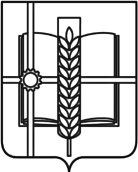 РОССИЙСКАЯ ФЕДЕРАЦИЯРОСТОВСКАЯ ОБЛАСТЬЗЕРНОГРАДСКИЙ РАЙОНМУНИЦИПАЛЬНОЕ ОБРАЗОВАНИЕ«Зерноградское городское поселение»АДМИНИСТРАЦИЯ ЗЕРНОГРАДСКОГО ГОРОДСКОГО ПОСЕЛЕНИЯРАСПОРЯЖЕНИЕот 30.12.2022 № 183г. ЗерноградОб официальных аккаунтахВ целях повышения качества взаимодействия Администрации Зерноградского городского поселения с населением в социальных сетях «ВКонтакте», «Одноклассники», «Телеграм-канал» в информационно-телекоммуникационной сети «Интернет» (далее - социальные сети):Утвердить Порядок создания и ведения официальных аккаунтов Администрации Зерноградского городского поселения в социальных сетях «ВКонтакте», «Одноклассники», «Телеграм-канал» в информационно-телекоммуникационной сети «Интернет» (далее – Порядок) согласно приложению.Назначить должностным лицом, ответственным за создание и ведение официальных аккаунтов в социальных сетях, главного специалиста (по работе с общественностью, ОТОС и СМИ) Администрации Зерноградского городского поселения Королеву Ольгу Николаевну.Лицу, указанному в п. 2 настоящего распоряжения, обеспечить ведение официальных аккаунтов в социальных сетях в соответствии с положениями Порядка. Опубликовать настоящее постановление в печатном средстве массовой информации  Зерноградского городского поселения «Зерноград официальный» и разместить на официальном сайте Администрации Зерноградского городского поселения в информационно-телекоммуникационной сети «Интернет».Контроль за исполнением настоящего распоряжения оставляю за   собой.Заместитель главы Администрации Зерноградского городского поселения				       Н.А. Овчарова								Приложение к распоряжению Администрации Зерноградского городского поселенияот  30.12.2022  № 183          ПОРЯДОКсоздания и ведения официальных аккаунтов Администрации Зерноградского городского поселенияОбщие положения1.1. Порядок создания и ведения официальных аккаунтов Администрации Зерноградского городского поселения в социальных сетях «ВКонтакте», «Одноклассники», «Телеграм-канал» в информационно-телекоммуникационной сети «Интернет» (далее – Порядок) разработан в целях совершенствования порядка взаимодействия органов местного самоуправления с населением Зерноградского городского поселения и стандартизации механизмов и подходов к ведению официальных аккаунтов в социальных сетях «ВКонтакте», «Одноклассники», «Телеграм-канал» в информационно-телекоммуникационной сети «Интернет» (далее – официальные аккаунты).Под официальными аккаунтами понимаются учетные записи, зарегистрированные Администрацией Зерноградского городского поселения в социальных сетях «ВКонтакте», «Одноклассники», «Телеграм-канал» в информационно-телекоммуникационной сети «Интернет» (далее - социальные сети).1.2. Ведение официальных аккаунтов осуществляется согласно единой информационной политике, реализуемой Администрацией Зерноградского городского поселения.1.3. Администрация Зерноградского городского поселения осуществляет информационное, консультативное и методическое сопровождение по вопросам создания и ведения официальных аккаунтов.2. Создание официальных аккаунтов2.1. Администрация Зерноградского городского поселения:2.1.1. Осуществляет создание официальных аккаунтов.2.1.2. Обеспечивает соблюдение требований по защите информации в соответствии с нормами действующего законодательства Российской Федерации.2.1.3. Обеспечивает возможность комментирования публикаций, размещаемых на официальных аккаунтах, для пользователей социальных сетей «ВКонтакте», «Одноклассники», «Телеграм-канал».2.2. Официальный аккаунт Администрации Зерноградского городского поселения должен содержать:2.2.1. Информацию об органах местного самоуправления и подведомственных организаций, предусмотренную функционалом социальной сети (адреса, контактные данные, ссылки на официальные сайты и официальные аккаунты в других социальных сетях, другую информацию).2.2.2. Индивидуальную обложку официального аккаунта с применением официального логотипа (при его наличии, а в случае отсутствия – иное графическое изображение, отражающее курируемую сферу деятельности), когда это предусмотрено правилами и функционалом социальной сети.2.2.3. Единообразное стилистическое и цветовое оформление официального аккаунта и размещаемых в нем публикаций (двухмерное изображение (иконку), обложку («шапку»), набор используемых цветов, набор используемых шрифтов и др.2.2.4. Правила модерирования официального аккаунта, содержащие в том числе причины удаления комментариев и блокировки пользователей социальных сетей, в доступной для пользователей социальных сетей форме.3. Ведение официальных аккаунтов3.1. Администрация Зерноградского городского поселения размещает на официальных аккаунтах не менее 5 публикаций в неделю, не являющихся репостом.3.2. Содержание публикаций на официальных аккаунтах рекомендуется разделить на следующие блоки:1) информация по позиционированию работы органов местного самоуправления и подведомственных организаций в количестве не менее 60% от общего числа публикаций;2) новостная информация федерального и регионального значения в количестве не более 10% от общего числа публикаций;3) познавательно-развлекательная информация, поздравления, проведение опросов и прочее в количестве не более 30% от общего числа публикаций.3.3. При размещении публикаций на официальных аккаунтах используются тексты, фотографии, инфографика, анимация, видео, трансляции прямых эфиров, опросы, конкурсы, акции и иные материалы и форматы с учетом компетенции органов местного самоуправления и подведомственных организаций и функциональных особенностей социальной сети.3.4. При написании текстов публикаций в официальных аккаунтах необходимо использовать стиль письменной и разговорной речи, характерный для общения в социальных сетях, и исключить размещение информации с использованием языковых штампов (канцеляризмов, клише) официальноделового стиля и сложной профессиональной терминологии.3.5. Администрация Зерноградского городского поселения осуществляет регулярный мониторинг и обработку сообщений и комментариев пользователей социальных сетей в официальных аккаунтах и направляют ответы на них от имени органов местного самоуправления и подведомственных организаций.Администрация Зерноградского городского поселения вправе удалить комментарии пользователей социальных сетей, если сообщения нарушают нормы действующего законодательства, а также содержат спам-рассылки, оскорбления, нецензурные выражения и нетематические сообщения.    Пользователи социальных сетей, допустившие нарушения политики социальной сети и информационной политики официального аккаунта, могут быть ограничены в коммуникативных возможностях в части доступа к официальному аккаунту (переведены в «черный список»).